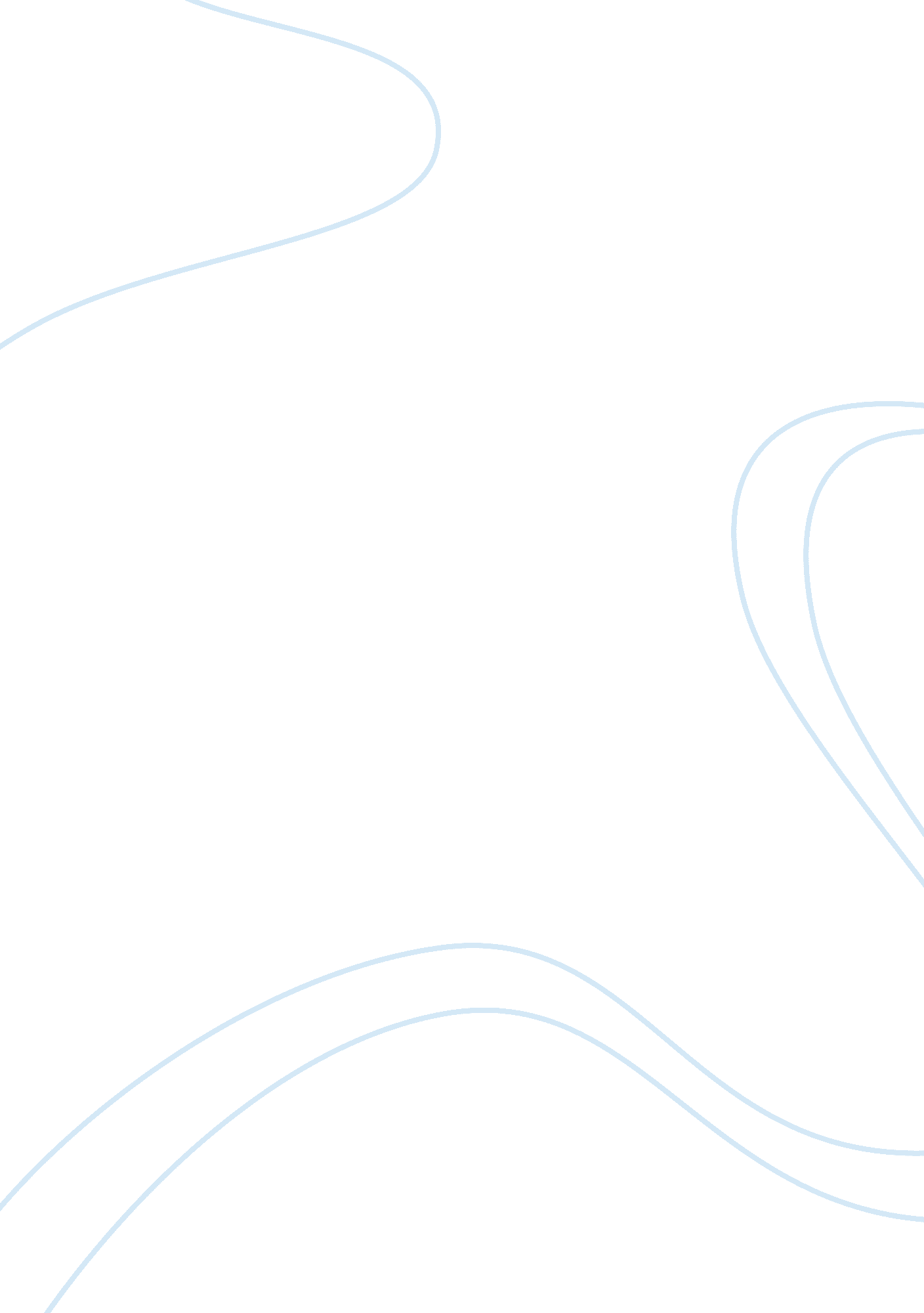 Peter panArt & Culture, Comedy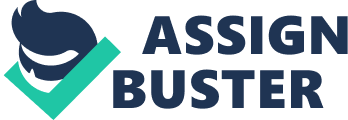 Peter Pan Peter Pan, first produced in 1904, was written by Sir James M Barrie. It was based on Barrie??™s tale The Little White Bird. The play is about the adventures of Peter, a boy who doesn??™t want to grow up, and the three Darling children- Wendy, Michael, and John- whom he teaches to fly and he takes them to Never Land with him. After escapades among fairies, fierce pirates, friendly Indians, and mermaids, the Darlings return home, bringing the Lost Boys with them. Only Peter remained behind, refusing to enter the adult world. The role of Peter Pan traditionally is played by a woman. Nina Boucicault was the original Peter, and Maude Adams enjoyed one of her greatest successes in the role. Eva Le Gallienne revived the play in 1929. Leonard Bernstein wrote music and lyrics for a 1951 New York production featuring Jean Arthur as Peter and Boris Karloff as Captain Hook. In 1954, Mary Martin and Cyril Ritchard starred in a musical version that was a hit on Broadway and later became a television classic. Other actresses who have portrayed Peter include Hayley Mills (1969) and Maggie Smith (1973) in London and Sandy Duncan (1979) in New York. (Grolier Online)In 1953, Walt Disney Films took Barrie??™s play and made an award-winning film. It became an instant classic that is still, 57 years later, enjoyed by kids everywhere. The film begins in the London nursery of Wendy, John, and Michael Darling, where three children are visited by Peter Pan. With the help of his tiny friend, the pixie Tinkerbell, Peter takes the three children on a magical flight to Never Land. This enchanted island is home to Peter, Tink, the Lost Boys, Tiger Lily and her Native American nation, and the scheming Captain Hook who is as intent on defeating Peter Pan as he is from escaping the tick-tocking crocodile that once ate a hand of his that Peter Pan cut off–and loved the taste of so much. (IMDB)Disney, 49 years later, made a sequel to Peter Pan, called ??? Return to Never land.??? In 1940 on a world besieged by World War II, Wendy, now grown up, has two children, one of them is her daughter, Jane. She wears her trench coat during the air raid, and later that night, Wendy tries to give her own children hope by telling them of her magical experiences with Peter Pan in Never Land. However, Jane, Wendys daughter, sees it all as make believe and refuses to believe in the tales. That is, until the villainous Captain Hook mistakes her for Wendy and abducts her to Never Land in an attempt to lure and capture Peter Pan. Peter Pans quest to return Jane safely home is jeopardized until she can begin to believe in the magic of imagination. (IMDB)Steven Spielberg, in 2001, produced the movie ??? Hook.??? Peter Pan, know as Peter Banning throughout the film and played by Robin Williams, has grown up to be a cut-throat merger and acquisitions lawyer, and is married to Wendys granddaughter. Captain Hook, played by Dustin Hoffman, kidnaps his children, and Peter returns to Never Land with Tinkerbell, played by Julia Roberts. With the help of her and the Lost Boys, he remembers how to be Peter Pan again and saves his children by battling with Captain Hook once again. (IMDB)In 2004, Marc Forster produced a movie called ??? Finding Neverland??? featuring Johnny Depp and Kate Winslet. The story focuses on Scottish writer J. M. Barrie, his platonic relationship with Sylvia Llewelyn Davies, and his close friendship with her sons, who inspire the classic play Peter Pan, or The Boy Who Wouldnt Grow Up. Following the dismal reception to his latest play, Little Mary, Barrie meets the widowed Sylvia and her four young sons in Kensington Gardens, and a strong friendship develops between them. He proves to be a great playmate and surrogate father figure for the boys, and their imaginative antics give him ideas which he incorporates into a play about boys who do not want to grow up, especially one named after troubled young Peter Llewelyn Davies. His wife Mary, who eventually divorces him, and Sylvias mother Emma du Maurier, object to the amount of time Barrie spends with the Llewelyn Davies family. Emma also seeks to control her daughter and grandsons, especially as Sylvia becomes increasingly weak from an unidentified illness. Producer Charles Frohman skeptically agrees to mount Peter Pan despite his belief it holds no appeal for upper-class theatergoers. Barrie peppers the opening night audience with children from a nearby orphanage, and the adults present react to their infectious delight with an appreciation of their own. The play proves to be a huge success. Because Sylvia is too ill to attend the production, Barrie arranges to have an abridged production of it performed in her home. She dies shortly afterward, and Barrie finds that her will is to have him and her mother to look after the boys; an arrangement agreeable to both. (IMDB)In 2008, Disney started to make Tinkerbell the star and put her in her own movie called ??? Tinker Bell. ??? Enter the magical world of fairies and meet the enchanting creatures of Pixie Hollow, who “ nurture nature” and bring about the change of the seasons. Changing the colors of the leaves, moving a sunbeam to melt snow, waking animals from their winter slumber, or giving a patch of sproutlings a sprinkle of water are all within the realm of these seasonal specialists. Tinker Bell thinks her fairy talent as a “ tinker” isnt as special or important as the other fairies talents. But when Tink tries to change who she is, she creates nothing but disaster! With encouragement from her friends Rosetta, Silvermist, Fawn and Iridessa, Tink learns the key to solving her problems lies in her unique tinker abilities and discovers that when shes true to herself, magical things can happen. IN 2009, Disney made another movie with Tinkerbell as the star: ??? Tinker Bell and the Lost Treasure.??? This animated adventure follows the tiny pixie from Peter Pan Tinker Bell as she bands together with her fairy friends to create the famous Fall Scepter – a magical and important task, that will restore the worlds supply of fairy dust, and set things right in Pixie Hollow for another year. (Fandango) 